รายงานการประชุมคณะผู้บริหารและหัวหน้าส่วนงานเทศบาลนครขอนแก่นครั้งที่  4/2560วันที่  11  กรกฎาคม  2560  เวลา  09.30  น.ณ  ห้องประชุมนครเป็งจาล  อาคารป้องกัน  ชั้น 2  เทศบาลนครขอนแก่น---------------------------------------- ผู้เข้าประชุมนายธีระศักดิ์	ฑีฆายุพันธุ์		นายกเทศมนตรีนครขอนแก่น	ประธานที่ประชุมนายชัชวาล  	พรอมรธรรม		รองนายกเทศมนตรีนครขอนแก่นนางสาวช่อผกา  	เครือทองสี		เลขานุการนายกเทศมนตรีดร.กฤษณวรุณ	ไชยนิจ		ปลัดเทศบาลนครขอนแก่นนายธณาวุธ  	ก้อนใจจิตร		รองปลัดเทศบาลนครขอนแก่นนางกฤษณา	แสนสอาด		รองปลัดเทศบาลนครขอนแก่นนายอดิศักดิ์  	สมจิตต์		หัวหน้าสำนักปลัดเทศบาลนางรุ่ง	วิศิษฐารักษ์		ผู้อำนวยการสำนักการคลังนางเบญญาภา	พัชรพิบูลชัย		ผู้อำนวยการส่วนบริหารการคลังนายยินชัย	อานันทนสกุล	ผู้อำนวยการสำนักการช่างนายทศพล	วงศ์อาษา		ผู้อำนวยการส่วนสุขาภิบาลฯนายอภิชาติ	วิศิษฐารักษ์		ผู้อำนวยการส่วนควบคุมการก่อสร้างฯนายธวัชชัย	วนาพิทักษ์กุล	ผู้อำนวยการส่วนการโยธานางสาวศิริกัลยา	โพธิจันทร์		ผู้อำนวยการสำนักการสาธารณสุขฯนางสาวสมพร	ชัยอยุทธ์		ผู้อำนวยการส่วนบริการสาธารณสุขนายทัศนัย	ประจวบมอญ	ผู้อำนวยการส่วนส่งเสริมการสาธารณสุขฯนายยุทธ	วงษ์ศิริ		ผู้อำนวยการสำนักการศึกษานางวรพรรณ	ธุลีจันทร์		ผู้อำนวยการกองวิชาการและแผนงานนางสุรางค์	พาน้อย		ผู้อำนวยการสำนักสวัสดิการสังคมนายสมศักดิ์	วิไลแก้ว		ผู้อำนวยการสถานศึกษา รร.ท.สวนสนุกนางสาวจินตนา	ภูจอมจิตร		รองผู้อำนวยการสถานศึกษา รร.ท.สวนสนุกนางวิไลวรรณ	สาธิตสมิตพงษ์	รองผู้อำนวยการสถานศึกษา รร.ท.สวนสนุก นายวิชิน	หมื่นศรีจูม		ผู้อำนวยการสถานศึกษา รร.ท.วัดกลางนายสันตีรณะ	นามวงษา		รองผู้อำนวยการสถานศึกษา รร.ท.วัดกลางนางยุภาพร	โฆษิตพิมาณเวช	รองผู้อำนวยการสถานศึกษา รร.ท.วัดกลางนายเฉลิมศักดิ์	ภารดิลก		รองผู้อำนวยการสถานศึกษา รร.ท.วัดกลางนางสาวชุตินธร	หัตพนม		รองผู้อำนวยการสถานศึกษา รร.ท.คุ้มหนองคูนางสาวทัศนีย์	นุชนวลรัตน์		ผู้อำนวยการสถานศึกษา รร.ท.บ้านโนนทันนายทวีศักดิ์	พรมมงคล		รองผู้อำนวยการสถานศึกษา รร.ท.บ้านโนนทันนางวาสนา	แม้นญาติ		ผู้อำนวยการสถานศึกษา รร.ท.บ้านหนองใหญ่นายประชารัตน์	โนนทนวงษ์		รองผู้อำนวยการสถานศึกษา รร.ท.บ้านหนองใหญ่นางสายชล	สิงห์สุวรรณ		ผู้อำนวยการสถานศึกษา รร.ท.บ้านโนนหนองวัดนางสาวสมหวัง	รอดไธสง		รองผู้อำนวยการสถานศึกษา รร.ท.บ้านโนนหนองวัดนางสาววัชรา	ภักดียิ่ง		ผู้อำนวยการสถานศึกษา รร.ท.บ้านโนนชัยนางภัททิรา	ชำกรม		รองผู้อำนวยการสถานศึกษา รร.ท.บ้านโนนชัยนางกุสุมาลย์	สมศักดิ์		รองผู้อำนวยการสถานศึกษา รร.ท.บ้านโนนชัยนางเนื่องนิตย์	พาลี		ผู้อำนวยการสถานศึกษา รร.ท.บ้านหนองแวงนายกมลพงษ์	ทองดีนอก		รองผู้อำนวยการสถานศึกษา รร.ท.บ้านหนองแวงนายบุญธรรม	โบราณมูล		ผู้อำนวยการสถานศึกษา รร.ท.บ้านสามเหลี่ยมนายวรวุฒิ	อันปัญญา		รองผู้อำนวยการสถานศึกษา รร.ท.บ้านสามเหลี่ยมนางสาวพูลผล	ชาญวิรัตน์		รองผู้อำนวยการสถานศึกษา รร.ท.บ้านสามเหลี่ยมนายยุทธศักดิ์	ไชยสีหา		รองผู้อำนวยการสถานศึกษา รร.ท.บ้านศรีฐานนางสาวสายสุดา	ฤทธิยงค์		รองผู้อำนวยการสถานศึกษา รร.ท.บ้านศรีฐานนางวรารัตน์	ขลิบเงิน		ผู้จัดการสถานธนานุบาล  แห่งที่ 1นางสุวิมล	วิดแมน		ผู้จัดการสถานธนานุบาล  แห่งที่ 2นางสาวอมรา	โกศลสุรภูมิ		หัวหน้าฝ่ายการประชุมและกิจการสภานางนวลจันทร์	พงษ์เพียจันทร์	หัวหน้าฝ่ายสำนักเลขานุการฯนางนงนุช	ศรีวรกุล		หัวหน้าฝ่ายบริหารงานทั่วไปนางสุภาพร	สุรัตพิพิธ		หัวหน้าฝ่ายทะเบียนราษฎรฯนางนุชนภา	ขันธ์เครือ		หัวหน้าฝ่ายส่งเสริมการมีส่วนร่วมฯนายพศวัต	ธรรมวงศา		หัวหน้าฝ่ายปกครองนายวินัย	ศุภรัตน์ภิญโญ	รักษาการในตำแหน่งหัวหน้าฝ่ายส่งเสริมระบบการขนส่งฯนายสนิทด้า	นันบุญมา		รักษาการในตำแหน่งหัวหน้าฝ่ายป้องกันฯนายอนิรุตติ์	งามโรจน์		หัวหน้างานระบบความปลอดภัยนายโยธิน	อุทัยแสน		หัวหน้างานป้องกันและระงับอัคคีภัยจ่าเอกโกศล	โขมณี		หัวหน้างานฝึกอบรมฯนางสาวกาญจนา	สอนสูงเนิน		นักทรัพยากรบุคคลชำนาญการนางสาวทิพวรรณ	แกล้วกล้าหาญ 	นักทรัพยากรบุคคลชำนาญการนายนฤพนธ์	สอนบุญมา 		นักทรัพยากรบุคคลชำนาญการนางสาวกนกรจ	ชัยนิติกุล		นักวิเคราะห์นโนยบายและแผนชำนาญการ จ่าเอกนิตินัย	แก้ววิเศษ		เจ้าพนักงานงานเทศกิจชำนาญการนายทวีทรัพย์	ลอยนอก		นิติกรชำนาญการนายโกวิท	หรีกประโคน	นักวิเคราะห์นโนยบายและแผนปฏิบัติการนายบุญคง	ภูน้ำเงิน		เจ้าพนักงานป้องกันและบรรเทาสาธารณภัยชำนาญงานจ่าสิบเอกสันต์	ศรีโนนชัย		เจ้าพนักงานป้องกันและบรรเทาสาธารณภัยชำนาญงานนายเอนก	โรงชัยภูมิ		เจ้าพนักงานป้องกันและบรรเทาสาธารณภัยชำนาญงานนายอนุสรณ์ 	สารสม		เจ้าพนักงานป้องกันและบรรเทาสาธารณภัยชำนาญงานจ.อ.สนองศักดิ์	หนูนามเสริฐ		เจ้าพนักงานป้องกันและบรรเทาสาธารณภัยชำนาญงาน นายเด่นนภา	มีทา		เจ้าพนักงานป้องกันและบรรเทาสาธารณภัยชำนาญงานนางกานต์พิชชา	มะนิยม		นักพัฒนาชุมชนชำนาญการนายโกวิทย์	กุลวิเศษ		นักวิเคราะห์นโยบายและแผนปฏิบัติการนางบุหงา	ตราชู		นักวิเคราะห์นโยบายและแผนปฏิบัติการนางฐิติญาพัณ	พีระธันยากานต์	นักจัดการงานทั่วไปปฏิบัติการนางสาวราวดี	มูลมาตร		นักจัดการงานทั่วไปปฏิบัติการนางวิภาวดี  	เตียวยืนยง		เจ้าพนักงานธุรการปฏิบัติงานนายภูริวัตน์	แหลมทอง		หัวหน้าฝ่ายวิชาการและแผนงานนางสกาวรัตน์	นันบุญมา		รักษาการหัวหน้าฝ่ายอำนวยการนางวราภรณ์	ยะรี		หัวหน้าฝ่ายการเงินและบัญชีนางพิมพ์ศิริ	ศรีโนนชัย		หัวหน้าฝ่ายสถิติคลังนางดรุณี	อ่อนน้อย		หัวหน้าฝ่ายพัสดุและทะเบียนทรัพย์สินนางนัชชา	ศรีโนนชัย		หัวหน้าฝ่ายพัฒนารายได้นางผกาสร	ไขกัณหา		หัวหน้าฝ่ายผลประโยชน์นางชุติมา	ตรีชาลี		หัวหน้าฝ่ายแผนที่ภาษีและทะเบียนฯนางอนรรฆอร	พรมมี		หัวหน้าฝ่ายระเบียบการคลังนางธาริดา	อินทนนท์		นักวิชาการจัดเก็บรายได้ชำนาญการนายสุเมธ	ปัตะโน		นักวิชาการจัดเก็บรายได้ชำนาญการนางภควดี	ศรีอุดร		นักวิชาการจัดเก็บรายได้ชำนาญการนางสาวพูลทรัพย์	ศรีเศษ		นักวิชาการคลังชำนาญการนางสาวณัฐปฤตา	ยอดประทุม		นักวิชาการคลังชำนาญการนางกัลยา	เทพศิลา		นักวิชาการคลังชำนาญการนางกัญชพร	ฟองทอง		นักวิชาการพัสดุชำนาญการนางภัสฑิรา	ยิ้มเจริญศักดิ์	นักวิเคราะห์นโยบายและแผนชำนาญการนางทัศนันท์	ศรีจันทร์หล้า	เจ้าพนักงานธุรการชำนาญงานนางพีชญา	ปานเหลือ		เจ้าพนักงานการเงินและบัญชีชำนาญงานนางคณิศร	ประดา		หัวหน้าฝ่ายบริหารงานทั่วไป  สำนักการช่างนายกมลศักดิ์	แก้วมาตย์		หัวหน้าฝ่ายควบคุมอาคารและผังเมืองนางปิยะนุช	ปัญจพรรค์		หัวหน้าฝ่ายจัดการคุณภาพน้ำนายยุติธรรม	น้อยสุวรรณ		หัวหน้าฝ่ายควบคุมอาคารและผังเมืองนายคมสันต์ 	สอนไว		หัวหน้าฝ่ายจัดการสภาพแวดล้อมด้านวัสดุใช้งานแล้วนายชวลิต	หงส์ยนต์		นักวิชาการสุขาภิบาลชำนาญการพิเศษนายพชร	พลนิกร		นายช่างไฟฟ้าอาวุโสนายอดุลย์	บุญปราการ		นายช่างโยธาอาวุโส นายนาวิน	บึงไกร		นายช่างโยธาอาวุโสนางสาวจิรานิตย์	อรรคนิตย์		หัวหน้าฝ่ายบริหารงานทั่วไปนายเดชา	สิทธิกล		หัวหน้าฝ่ายส่งเสริมอาหารปลอดภัยจ.ส.อ.สุวิทย์	อันอาษา		หัวหน้าฝ่ายบริการสิ่งแวดล้อมนางภคอร	ทองสุข		รักษาการหัวหน้าฝ่ายป้องกันและควบคุมโรคนางวราภรณ์	บุญศรี		หัวหน้าฝ่ายบริการสาธารณสุขนางสาววนารัตน์	คงคำ		พยาบาลวิชาชีพนางสาวกฤษณา	ภูพลผัน		พยาบาลวิชาชีพนางสาวสุธิดา	อิสระ		หัวหน้างานป้องกันโรคติดต่อนางปิยรัตน์	โชติจิตร์		หัวหน้างานป้องกันและบำบัดยาเสพติดภญ.เสาวลักษณ์	ตั้งตระกูล		เภสัชกรชำนาญการพิเศษนางอัจฉรา	หงส์แสงไทย		นักวิชาการสุขาภิบาลชำนาญการนางสาวสุขกัญญา	ช่อมะลิ		นักวิชาการสุขาภิบาลปฏิบัติการนางสาวพุศรา	บริกูล		นักวิชาการสุขาภิบาลชำนาญการนางวรรณภา	เกียงแก้ว		นักวิชาการสุขาภิบาลชำนาญการนางสาวพิมพ์ศิริ	พิมพ์อุบล		นักวิชาการสุขาภิบาลปฏิบัติการนางสุทธาทิพย์	เนตรอริยทรัพย์	เจ้าพนักงานสาธารณสุขชำนาญงานนางพรประภา	ลิมานนท์		เจ้าพนักงานการเงินและบัญชีชำนาญการนางงามอนงค์	บุญจิระสวัสดิ์	นักจัดการงานทั่วไปปฏิบัติการนางดวงนภา	สกุลพานิช		เจ้าพนักงานธุรการชำนาญงานนางกุลิสรา	คชวัตน์		หัวหน้าฝ่ายแผนงานและโครงการนางนภกช	สาคร		หัวหน้าฝ่ายบริหารงานทั่วไป  สำนักการศึกษานางสุจิตรา	เกียรติบุญสนอง	หัวหน้าฝ่ายส่งเสริมศาสนาฯนางวิจิตรา	เพิ่มพูล		นักวิชาการศึกษาชำนาญการนางสุดารัตน์	อนุศักดากุล		เจ้าพนักงานธุรการชำนาญงานนางวญากรณ์	โหน่งจันดี		นักวิชาการศึกษาปฏิบัติการนางสาวหนึ่งน้อง	ร่มเย็น		นักวิชาการเงินและบัญชีปฏิบัติการนายศรัณย์	เปานาเรียง		หัวหน้าฝ่ายการศึกษานอกระบบนางเมธินี	สุดเสนาะ		หัวหน้าฝ่ายงบประมาณ รก.หัวหน้าฝ่ายแผนฯนางสาวจรินทร์ญา	สุทาวัน		หัวหน้าฝ่ายประชาสัมพันธ์นางอินทิรา	ฆารเจริญ		หัวหน้าฝ่ายบริการและเผยแพร่วิชาการนายกาญจน์	วันนุประธรรม	หัวหน้าฝ่ายสถิติข้อมูลและสารสนเทศนางจันทิรา	ชะอินทร์วงค์	นักวิชาการคอมพิวเตอร์ชำนาญการพิเศษนางสาวเบ็ญจวรรณ์	ศิริปรุ		นักประชาสัมพันธ์ชำนาญการนางจันทิรา	ชะอินทร์วงค์	นักวิชาการคอมพิวเตอร์ชำนาญการพิเศษนางสาวพรอนันต์	ทองสมบัติ		นักวิเคราะห์นโยบายและแผนปฏิบัติการนางสาวภูริชญาณ์	แซ่จึง		ผู้ช่วยนักประชาสัมพันธ์นางอัศรา	เอกวิเศษ		หัวหน้าฝ่ายพัฒนาชุมชนนายเฉลิมภพ	คงกุทอง		หัวหน้าฝ่ายส่งเสริมสวัสดิการสังคมนายสาธิต	สงวนทรัพย์		หัวหน้าฝ่ายสังคมสงเคราะห์นายประจวบ	สารกูล		นักพัฒนาชุมชนชำนาญการนายอนุชิต	ผลแก้ว		นักพัฒนาชุมชนชำนาญการนายกิมมี้	หร่องบุตรศรี	นักพัฒนาชุมชนชำนาญการนางสาวจันทร์ทิพย์      	ชาญณัฐวัตศ์		นักพัฒนาชุมชนปฏิบัติการนายเศรษฐนัย	ช่วงชิต		นักพัฒนาชุมชนปฏิบัติการนางวีรกร	คงกุทอง		เจ้าพนักงานธุรการชำนาญงานว่าที่ ร.ต.ศักดิ์กรินทร์	ธนะสีลังกูร		ผู้ช่วยนักจัดการงานทั่วไปว่าที่ ร.ต.พัฒนพงษ์	ทองเกิ้น		พนักงานขับรถยนต์ (ผู้มีทักษะ)นายชัยวิวัฒน์	สิงห์เสนา		ผู้ช่วยเจ้าพนักงานธุรการ   นายธวัชชัย	ภูยาทิพย์		ผู้ช่วยช่างไฟฟ้านายสังคม	กัณหา		ครูโรงเรียนเทศบาลบ้านสามเหลี่ยมนางสาวสุวรรณี	ธรรมาน้อย		ผู้ช่วยเจ้าพนักงานธุรการนายอรรถพล	ปัสเสน		คนงานประจำรถขยะนายนิรุทธิ์	ปัสเสน		คนงานประจำรถขยะนายสุวรรชัย	พันธ์พือ		พนักงานขับรถยนต์นายชวนะนันท์	หงษ์ยนต์		ผู้ช่วยสถาปนิก	เมื่อที่ประชุมพร้อม  นายธีระศักดิ์  ฑีฆายุพันธุ์  นายกเทศมนตรีนครขอนแก่น  ประธานที่ประชุมกล่าวเปิดการประชุมและดำเนินการประชุม ดังนี้.-	 	ระเบียบวาระที่ 1   เรื่องที่ประธานแจ้งให้ที่ประชุมทราบ 	1.1  เรื่องการชี้แจงหลักสูตรพิเศษระบบโครงการครูหมอพ่อแม่และมาตรการจูงใจผู้ปกครองที่ยังไม่เข้ารับการบริการทางแพทย์นายธีระศักดิ์  ฑีฆายุพันธุ์  นายกเทศมนตรีนครขอนแก่น	ฝากถึงผู้บริหารสถานศึกษาโรงเรียนสังกัดเทศบาล  ๑๑  แห่ง  ซึ่งตอนนี้มีการตรวจคัดกรองพบเด็กที่อ่านไม่ออก  เขียนไม่ได้  คิดเลขไม่เป็น  เรียกว่าโรค  LD : Leanind Disabilities  คือโรคความบกพร่องทางด้านการเรียนรู้  แสดงออกมาในรูปแบบของปัญหาด้านการอ่าน  การเขียน  การสะกดคำ  การคำนวณและเหตุผลเชิงคณิตศาสตร์  ซึ่งสำนักการศึกษาได้ตรวจคัดกรองนักเรียน  ๖,๐๐๐  กว่าคน  ตรวจพบ  ๔๐๐  กว่าคน  แต่จิตแพทย์ที่ช่วยคัดกรองบอกว่าเด็กเข้าถึงบริการทางแพทย์เพียง  ๑๐๐  กว่าคน  ก็แสดงว่าพ่อแม่ผู้ปกครองที่สนใจนำบุตรเข้ารับการรักษาเพียงแค่  ๑๐๐  กว่าคน  อีก  ๒๐๐  กว่าคนแยกออกเป็นหลายๆ กลุ่มซึ่งยังไม่ได้สรุปเป็นตัวเลขให้สำนักการศึกษาไปดำเนินการ  แต่ผมจะสรุปออกเป็น  ๔  กลุ่มดังนี้  กลุ่มที่  ๑  คือกลุ่มที่ผู้ปกครองไม่ยอมรับ  กลุ่มที่  ๒  คือกลุ่มที่ผู้ปกครองยอมรับแต่อ้างว่าไม่มีเวลาพาไปรักษา  กลุ่มที่  ๓  คือกลุ่มที่ผู้ปกครองมีปัญหาทางการเงิน  ไม่มีรายได้หรือไม่มีเงินพาไปรักษา  และกลุ่มที่  ๔  คือกลุ่มที่ผู้ปกครองไม่สนใจเลย  ซึ่งเราจะแก้ปัญหาให้ถูกจุดในแต่ละข้อ  เช่นผู้ปกครองที่ใม่ยอมรับเลยว่าลูกเป็นโรคก็ต้องมาหากระบวนการจัดการแบบหนึ่ง  ผู้ปกครองที่ไม่มีรายได้ก็ต้องจัดการแบบไหน  ไม่สามารถพาลูกไปเข้ารับการรักษา  เราก็จะนำมาจัดกระบวนการรักษาโดยจะใช้เงินกองทุนหลักประกันสุขภาพ  หรือโครงการอะไรก็ได้ที่สามารถเอื้อประโยชน์ให้แก่เด็กเหล่านี้มีโอกาสเข้ารับการรักษา  เขาเล่าให้ฟังว่าเด็กที่เป็นโรคสมาธิสั้นเพียงแค่กินยาก็กลับมาดีขึ้น  แล้วก็ค่อยๆเข้าสู่ภาวะปกติ  โดยจะแยกออกเป็น  ๒  เรื่อง  ๑.)เรามีนโยบายให้เด็กอ่านออก  เขียนได้  คิดเลขเป็น  ๑๐๐%  ๒.)กลุ่มเด็กที่มีความบกพร่อง  เมื่อเราคัดกรองเด็กกลุ่มหนึ่งออกไปแล้วเด็กที่เหลือเป็นเด็กปกติ   ผู้บริหารสถานศึกษา,  ผู้อำนวยการฯ, รองผู้อำนวยการฯ, หัวหน้าฝ่ายวิชาการฯ  หรือท่านใดก็แล้วแต่จัดระบบเด็กที่เหลือเมื่อเข้าสู่ระบบปกติ  เราจะสอนให้อ่านออก  เขียนได้  คิดเลขเป็นมันก็จะเป็นไปตามรูปแบบของแต่ละโรงเรียน  ซึ่งแต่ละโรงเรียนก็จะมีตัวเลขที่ชัดเจนว่าเด็กอ่านไม่ออก  เขียนไม่ได้  คิดเลขไม่เป็นมีจำนวนเท่าใด  พอมีเท่าใดก็จะปรับกระบวนการเรียนการสอนโดยมีแบบติดตาม  ผมว่าแต่ละโรงเรียนจะมีรูปแบบหลักสูตรของตัวเองในการสอน  ผมว่าถ้าท่านผู้อำนวยการไปกำกับดูแลเอง  แต่ไม่ใช่เป็นกดดันครู  แต่ไปรับฟังปัญหาของครูว่าหลักสูตรที่มีอยู่นั้นมันบรรลุเป้าหมายที่เราต้องการจริงหรือไม่  โรงเรียนสังกัดเทศบาล  ๑๑  แห่ง  เรามีวิธีการแนวทางรูปแบบในการสอนที่ชัดเจนแล้วใช่หรือไม่  ลำพังแค่สั่งโดยเป็นนโยบายของผู้บริหารอาจจะมีผลตอบรับกลับมาช้า  แต่ถ้าผู้อำนวยการลงไปติดตามดูแลมันจะประสบความสำเร็จแต่ไม่ให้เป็นการกดดันครู  เข้าใจว่ามีข้อจำกัดของครูเข้าใจในบุคลิกของครูเข้าใจครูซึ่งก้ยังไม่เข้าใจในหลักสูตร  ยังไม่ชัดเจนหรือเก่งเพียงพอในการที่จะสอน  มันก็ต้องมีการเริ่มต้นที่อบรมครูให้มีขีดความรู้ความสามารถที่จะสอนเด็กได้เท่าเทียมกัน  ๑.)ครูมีจิตวิทยาที่ดีในการสอนเด็ก  ๒.)กรณีเด็กที่มีความบกพร่อง  มันมีหลักสูตร  ทั้งนี้เท่าที่ฟัง ผอ. บางท่านก็สนใจ  ในการที่จะติดตามเพื่อให้โรงเรียนมีหลักสูตรสำหรับเด็กที่มีความบกพร่อง  มันมีหลักสูตรพิเศษที่ทุกโรงเรียนควรจะทำร่วมกัน  บางโรงเรียนก็ไปไกลแล้ว  บางโรงเรียนอาจจะขยับบ้างไม่ขยับบ้างผมว่าเป็นนโยบายช่วยกันลุย ๑.)เป็นนโยบายของผู้บริหารสถานศึกษาโรงเรียนสังกัดเทศบาล  ๑๑  แห่ง  ๒.)ช่วยดูแลเรื่องการจัดทำหลักสูตรพิเศษสำหรับเด็กกลุ่มที่มีโรคความบกพร่องทางด้านการเรียนรู้  (LD)  สำหรับโรงเรียนเทศบาลวัดกลางเคยประสบความสำเร็จกับโครงการนักเรียนขอบฟ้ากว้าง  นั่นก็คือการมีหลักสูตรพิเศษแต่เป็นเด็กกลุ่มออทิสติกโดยส่วนใหญ่  แต่เด็กกลุ่มหนึ่งซึ่งไม่หนักเท่าเด็กออทิสติกก็ควรจะมีหลักสูตร  ประเด็นก็คือครูเองมีหลักสูตรเหล่านี้หรือไม่  ครูเองขาดงบประมาณ  ขาดนโยบายที่ชัดเจน  ขาดการเร่งรัด  ครูก็เลยไม่ได้ทำ  เมื่อมีการทำแล้วมีการจัดการเด็กกลุ่มนี้ควรจะได้รับการเรียนการสอนในหลักสูตรพิเศษนี้อย่างไร  ๓.)ผู้ปกครองต้องได้รับการอบรมเช่นกันในเรื่องการดูแลบุตร  ผมเห็นคนกลุ่มหนึ่งที่ชัดเจนในประเทศไทยอยู่ที่มหาวิทยาลัยขอนแก่น  กลุ่มผู้ปกครองเด็กออทิสติกทุ่มเทและกระตือรือร้นมาก  วันที่นายกรัฐมนตรี  พลเอกประยุทธ  จันโอชา  มาพูดเรื่องไทยแลนด์  ๔.๐  กับภาคตะวันออกเฉียงเหนือ  กลุ่มผู้ปกครองเด็กออทิสติกมีศักยภาพมากสามารถ Lobby  จนได้จัดบูทเพื่อจะนำเสนอ ฯพณฯ นายกรัฐมนตรี  ผู้ปกครองคงอึดอัดใจมากที่อยากจะได้ปรึกษาผู้หลักผู้ใหญ่  หลังจากที่ ฯพณฯ นายกรัฐมนตรี  บรรยายเสร็จแกก็ยกมือขึ้นแล้วเดินลุยไปถึงหน้าเวที  รปภ.พากันตกใจ  แกบอกขอเงิน  ๓๐๐  ล้านบาทเพื่อสร้างศูนย์ออทิสติกที่ดีที่สุดในประเทศไทย  ฯพณฯ นายกรัฐมนตรี  ท่านก็ขำว่าผู้ปกครองเป็นออทิสติกด้วยหรือเปล่า  พยายามทำความเข้าใจเขาอีกแบบหนึ่ง  ผมว่าถ้ามันไม่เกิดกับพ่อแม่คนไหนมันคงไม่กดดันแบบนี้  สิ่งที่ผู้ปกครองกังวลคือถ้าเขามีลูกที่เป็นออทิสติกเขาจะเครียดมากๆ  ถูกกดดันจากสังคมและก็ต้องการความช่วยเหลือ  แต่ความช่วยเหลือที่ว่านี้จะช่วยได้มากน้อยเพียงใด  กลุ่มเด็กออทิสติกที่ว่าแย่แล้ว  กลุ่มเด็กดาวน์ซินโดรมแย่กว่า  แต่ก็เบาลงมาหน่อยก็คือกลุ่มเด็กที่เป็นโรคความบกพร่องทางด้านการเรียนรู้  (LD) การอบรมผู้ปกครองควรจะทำอย่างไร  ผมดูแล้วว่าคนที่มีสิทธิในการที่จะคุยกับผู้ปกครองก็คือ  ผู้อำนวยการสถานศึกษา  ซึ่งท่านคุยกับผู้ปกครองที่มีรายชื่อกลุ่มเด็กเหล่านี้  จะชักชวนผู้ปกครองว่าอย่างไร  ให้ผู้ปกครองยอมรับ  ถ้ายอมรับแล้วจะรักษาเด็กอย่างไร  จะมีหลักสูตรอย่างไร  และผู้ปกครองจะต้องปฏิบัติอย่างไร  ทำตามแบบหลักสูตรเด็กขอบฟ้ากว้าง  ผมว่าถ้ามันทำได้กับนักเรียน  ๔๐๐  กว่าคนนี้  ถ้าเจอตั้งแต่ ป.๑  ก็สามารถส่งต่อไปชั้น ป.๒ – ป.๖  ได้  ถ้าเจอตอน ป.๖  จะขึ้น  ม.๑  ผู้ปกครองก็จะสามารถบอกครูที่โรงเรียนใหม่หรือช่วงชั้นเรียนใหม่ได้  เอาความรู้สึกตนเองเป็นที่ตั้งว่ามีความทุกทรมานที่ลูกเป็นแบบนี้  แล้วเปลี่ยนความทุกข์เป็นความเข้าใจ  ปรับตัวเรียนรู้และส่งต่อเรื่องราวเหล่านี้ให้คนรอบข้างรู้ให้เข้าใจลูกของเขา  ครูจะสอนลูกเขาอย่างไร  ผมนำเรื่องเข้ามาเพื่อให้เป็นสาระสำคัญเพื่อที่จะทบทวนผู้บริหารสถานศึกษากำหนดเป็นนโยบายที่ชัดเจน  กรณีการดูแลเด็กกลุ่มเสี่ยง  ๔๐๐  กว่าคนนี้  เพราะปัญหาคือผู้ปกครองไม่ยอมรับและไม่พาไปรักษา  โรงเรียนไม่มีหลักสูตรหรือมีแต่ต้องมีคนลงไปกำชับดูแลถึงจะเดินหน้าต่อไปได้  เรื่องนี้ฝากผู้บริหารสถานศึกษาโรงเรียนใดที่ผู้อำนวยการไม่มา  ฝากรองผู้อำนวยการฯ  เพื่อไปนำเรียนผู้อำนวยการฯ  ทำเรื่องนี้อย่างจริงจังมติที่ประชุม  :  รับทราบและมอบหมายผู้อำนวยการสถานศึกษาโรงเรียนสังกัดเทศบาล  ๑๑  แห่งให้กำหนดนโยบายจัดการเรียนการสอนหลักสูตรพิเศษสำหรับกลุ่มเด็กที่เป็นโรคความบกพร่องทางด้านการเรียนรู้  (LD)  และให้มีการอบรมผู้ปกครองของกลุ่มเด็กที่เป็นโรคความบกพร่องทางด้านการเรียนรู้  (LD)  ระเบียบวาระที่  2   เรื่องรับรองรายงานการประชุม2.1  รายงานการประชุม  ครั้งที่  3/2560  เมื่อวันที่  24  พฤษภาคม  2560มติที่ประชุม  :  รับรองรายงานการประชุม  ครั้งที่  3/2560  เมื่อวันที่  24  พฤษภาคม  2560ระเบียบวาระที่  3   เรื่องสืบเนื่องจากการประชุมครั้งที่แล้ว3.1  เรื่องรายงานความก้าวหน้าโครงการก่อสร้างภายในเขตเทศบาลนครขอนแก่น  ตามปีงบประมาณ  2560  นายยินชัย  อานันทนสกุล  ผู้อำนวยการสำนักการช่างขอรายงานใน  ๓  ปีงบประมาณครับ  งบประมาณการก่อสร้างประจำปีงบประมาณ  ๒๕๕๘  มี  ๑  โครงการที่กำลังดำเนินโครงการอยู่  คือโครงการศูนย์สร้างสุขผู้สูงอายุฯ  ได้งานไปแล้ว  ๕๐%  คาดว่าจะเบิกเงินได้วันจันทร์นี้นายธีระศักดิ์  ฑีฆายุพันธุ์  นายกเทศมนตรีนครขอนแก่น	ให้สำนักการสาธารณสุขฯ  เป็นเจ้าภาพจัดเตรียมกระบวนการ และเรื่องพิธีเปิด  เมื่อศูนย์สร้างสุขผู้สูงอายุฯ  แล้วเสร็จ  จะดำเนินการอย่างไร  รูปแบบภายในศูนย์ฯ  จะมีอะไร  ขาดเหลืออะไร  คาดว่าแล้วเสร็จประมาณเดือนไหน  แล้วสิ่งที่ยังขาดเหลือจะใช้เงินงบประมาณช่องทางใด  ให้ประชุมร่วมกับทุกสำนัก/กอง  เป้าหมายผมคือให้สำนักการศึกษานำรถไปรับผู้สูงอายุในแต่ละชุมชนสัปดาห์ละอย่างน้อย  ๓ วัน ไปรับชุมชนอย่างน้อยชุมชนละ  ๑ วัน  ในช่วงสายที่เสร็จภารกิจไปรับนักเรียนเสร็จเรียบร้อยแล้ว  ประมาณ  ๑๐.๐๐  น.  มาใช้บริการที่ศูนย์สร้างสุขฯ  แล้วประมาณ  ๑๔.๐๐  น. ก็ไปส่งกลับบ้านส่วนอาหารกลางวันจะรับประทานกันอย่างไรก็ไปบริหารจัดการกันดู  จะห่อข้าวมารับประทานจะได้ประหยัดงบประมาณ  หรือจะเปิดรับบริจาคกับผู้สูงอายุที่มีทุนทรัพย์เพื่อเป็นทุนในการประกอบอาหาร  และในช่วงเวลา  ๓ – ๔  ชั่วโมงนี้มีกิจกรรมอะไรที่ครอบคลุมสุขภาวะ  จิต  ปัญญา  และสังคม  เช่น  เดินออกกำลังกายที่บึงแก่นนคร  แล้วมาที่วัดหนองแวงนิมนต์พระมาเทศนา  มีการตรวจสุขภาพ  กิจกรรมสันทนาการมีอะไรบ้างที่ไม่แน่นสบายๆ  มีความสุขมีเสียงหัวเราะกลับบ้านมีความรู้ในเรื่องสุขภาพด้วยนายยินชัย  อานันทนสกุล  ผู้อำนวยการสำนักการช่าง	โครงการปีงบประมาณ  ๒๕๕๙  มีอยู่  ๓  โครงการ  ซึ่งมีผู้รับจ้างแล้วทั้ง  ๓  โครงการได้แก่                    ๑.)โครงการปรับปรุงสวนหนานหนิง  ๒.)โครงการก่อสร้างระบบระบายน้ำถนนมิตรภาพช่วงถนนบ้านกอกถึงถนนศรีจันทร์  ๓.)โครงการก่อสร้างท่อเหลี่ยมระบายน้ำเพื่อเพิ่มประสิทธิภาพระบบระบายน้ำในเขตเมืองช่วงถนนเทพารักษ์แยกตัดกับถนนศรีจันทร์  โดย  ๓  โครงการจะต้องกันเงินไว้เบิกจ่ายครับนายธีระศักดิ์  ฑีฆายุพันธุ์  นายกเทศมนตรีนครขอนแก่น	ก็ต้องเข้าสู่กระบวนการกันเงินเบิกจ่าย  สำนักการช่างมานัดวันกับผมเพื่อไปดู  การก่อสร้างโครงการสวนรัชดาฯ , การก่อสร้างสวนหนานหนิง  และการก่อสร้างบึงทุ่งสร้าง  ๑๔๐  ล้านบาทว่าควรจะดูช่วงใด เช่นวันที่จะดูโครงการก่อสร้างสวนรัชดาฯ  ซึ่งร่วมกันโยธาธิการฯ  ก็นัดทางโยธาธิการฯ  เอาแบบเอาแผนผังมาดูร่วมกัน  ส่วนโครงการสวนหนานหนิงจะเริ่มลงมือเมื่อไหร่ และบึงทุ่งสร้างทางสวนนงนุชจะเริ่มเมื่อไหร่นายยินชัย  อานันทนสกุล  ผู้อำนวยการสำนักการช่าง	โครงการสวนหนานหนิงมีการเข้าพื้นที่กั้นรั้ว เพื่อเริ่มทำการก่อสร้างแล้วครับ  ส่วนบึงทุ่งสร้างได้มีการเซ็นสัญญาจ้างแล้ว  จะเข้า Clearing ในอาทิตย์นี้ครับในการนัดได้ประสานทางคุณโต้งไปแล้ว  ได้วันเมื่อไหร่ก็จะเรียนเชิญท่านนายกฯ เข้าไปดูพื้นที่ด้วยกันนายธีระศักดิ์  ฑีฆายุพันธุ์  นายกเทศมนตรีนครขอนแก่น	ก็แปลว่าปลายเดือนกรกฎาคม  ๒๕๖๐ เป็นต้นไปจะเข้าไปดู  ๓  โครงการนี้  ก็จะดูโครงการขุดลอกบึงแก่นนคร  แล้วจะได้รายงานต่อสาธารณะชนว่าเราได้มีการดำเนินโครงการอะไรบ้างนายยินชัย  อานันทนสกุล  ผู้อำนวยการสำนักการช่าง	โครงการก่อสร้างปีงบประมาณ  ๒๕๖๐  จำนวนทั้งสิ้น  ๗๑   โครงการ   ๑๐๐%		ระหว่างจัดทำและเสนอโครงการ	    จำนวน     ๕	   โครงการ      ๗.๐๔%		ระหว่างจัดซื้อจัดจ้าง		    จำนวน     ๔   โครงการ      ๕.๖๓%		ระหว่างก่อสร้าง			    จำนวน    ๒๔	   โครงการ    ๓๓.๘๐%		เบิกจ่ายแล้ว			    จำนวน    ๓๔	   โครงการ    ๔๗.๘๙%		ยกเลิก 				    จำนวน      ๔  โครงการ      ๕.๖๓%	โดยโครงการทั้งหมดจะทำสัญญาแล้วเสร็จภายในสิ้นเดือนกรกฎาคม  ๒๕๖๐ ๑๐๐% ครับนายธีระศักดิ์  ฑีฆายุพันธุ์  นายกเทศมนตรีนครขอนแก่น	ให้ทุกสำนัก/กอง  และโรงเรียนสังกัดเทศบาล  ๑๑  แห่ง  ให้ท่านปลัดเทศบาลฯ  ตามว่าเหลือเงินสำรองจ่ายที่ไม่ได้ใช้ของแต่ละสำนัก/กอง  และโรงเรียนสังกัดเทศบาล  ๑๑  แห่ง  ให้โอนเข้างบสำรองจ่าย เพราะตอนนี้ใช้เงินสำรองจ่ายเยอะมาก  คาดว่าอาจจะไม่พอจ่ายโบนัสถ้าท่านไม่โอนเข้ามา  เพราะโบนัสตั้งจ่ายจากเงินสำรองจ่ายมติที่ประชุม :  รับทราบและ		๑.)มอบหมายสำนักการสาธารณสุขฯ  เป็นเจ้าภาพเตรียมแผนการจัดการกระบวนการกับทุกสำนัก/กอง  และเรื่องพิธีการเปิดศูนย์สร้างสุขผู้สูงอายุฯ  เมื่อศูนย์สร้างสุขผู้สูงอายุฯ แล้วเสร็จ   		๒.)มอบหมายสำนักการช่างให้นัดนายกเทศมนตรีฯ  เพื่อไปดูโครงการก่อสร้างโครงการสวนรัชดา, การก่อสร้างสวนหนานหนิง  และการก่อสร้างบึงทุ่งสร้างร่วมกัน 		๓.)มอบหมายปลัดเทศบาลฯ  ติดตามให้ทุกสำนัก/กอง  และโรงเรียนสังกัดเทศบาลฯ                 ให้โอนเงินงบประมาณที่ไม่ได้ใช้เข้างบประมาณสำรองจ่ายประจำปี  ๒๕๖๐ 	3.2  เรื่องการจัดพิธีทำบุญตักบาตรถวายเป็นพระราชกุศลแด่พระบาทสมเด็จพระปรมินทรมหาภูมิพลอดุลยเดช นายธีระศักดิ์  ฑีฆายุพันธุ์  นายกเทศมนตรีนครขอนแก่น	 เรื่องการจัดพิธีทำบุญตักบาตรถวายเป็นพระราชกุศลแด่พระบาทสมเด็จพระปรมินทรมหาภูมิพล-อดุลยเดช  เป็นเรื่องแจ้งเพื่อทราบซึ่งรอบนี้สำนักการสาธารณสุขฯ  เป็นเจ้าภาพ  ก็ขอเชิญชวนทุกสำนัก/กองเข้าร่วมกิจกรรมนี้นะครับมติที่ประชุม :  รับทราบ  	3.3  เรื่องผลการดำเนินการแก้ไขปัญหาน้ำเสียในบึงแก่นนคร	นางปิยะนุช  ปัญจพรรค์  หัวหน้าฝ่ายจัดการคุณภาพน้ำ  	เมื่อวันที่ 23 พ.ค. 2560 ได้รับแจ้งว่าบึงแก่นนครเกิดมีกลิ่นเหม็นทำให้ประชาชนที่มาใช้บริการและร้านค้าต่างๆที่อยู่ในบึงแก่นนครได้รับผลกระทบจากกลิ่นเหม็นอย่างรุนแรง  จึงได้ไปตรวจวัดคุณภาพน้ำเพื่อตรวจสอบหาสาเหตุพบว่าค่าออกซิเจนละลายน้ำ (DO) มีค่าเฉลี่ย  ๘.๘  มิลลิกรัม/ลิตร  ซึ่งมากกว่าค่า DO ในแหล่งน้ำทั่วไป คือ  ๒ – ๖  มิลลิกรัม/ลิตร  และปรากฏว่ามีสาหร่ายสีเขียวแกมน้ำเงิน (Blue green algae)  ที่มีอยู่ในน้ำนี้ก็ดึงเอาออกซิเจนไปใช้และคายก๊าซคาร์บอนไดออกไซด์ออกมาทำให้เกิดน้ำเสีย  มีผลกระทบให้สิ่งมีชีวิตที่อยู่ในน้ำไม่สามารถดำรงชีวิตอยู่ได้  ปรากฏการ Algae Boom หรือ การเจริญเติบโตของสาหร่ายอย่างรวดเร็ว  โดยสาเหตุเกิดจาก  ๑.)แหล่งน้ำมีปริมาณธาตุอาหาร ไนโตรเจนและฟอสฟอรัส มากเกินไป              ซึ่งธาตุอาหารเหล่านี้มาจากหลายแห่ง เช่น  น้ำจากการซักล้าง(ผงซักฟอก), การใช้ปุ๋ยทางการเกษตร  และน้ำทิ้งจากโรงานอุตสาหกรรม  ๒.)ปริมาณน้ำน้อยและน้ำนิ่งมาตรการปรับปรุงคุณภาพน้ำบึงแก่นนครนายธีระศักดิ์  ฑีฆายุพันธุ์  นายกเทศมนตรีนครขอนแก่น	สารจุลินทรีย์ตัวนี้ทำมาจากจมูกข้าวไม่เป็นอันตรายต่อสิ่งแวดล้อม  เนื่องจากว่าเราได้ทำทุกมาตราการแล้วก็ไม่สามารถกำจัดกลิ่นได้  เลยตัดสินใจนำสารจุลินทรีย์ตัวนี้ทันทีที่เราได้รับมาแต่ก็ได้ผลดีมากเลยเพราะกลิ่นมันลดลงทันที  คุณสมบัติอีกอย่างหนึ่งของสารตัวนี้มันจะย่อยไนโตรเจนและฟอสฟอรัส  และก็จะย่อยสลายสาหร่ายสีเขียวนี้ด้วย  พอทำแบบนี้ไปเรื่อยน้ำก็จะฟื้นฟูและบำบัดตัวมันเอง  ผมยืนยันนะว่าจะต้องใช้สารจุลินทรีย์ตัวนี้  ถ้าจะต้องซื้อเพิ่มให้ผู้อำนวยการสำนักการช่างดำเนินการหางบประมาณจัดซื้อ  ผมให้ลง  สัปดาห์ละ  ๒  ครั้งวันจันทร์และวันพฤหัสบดี   โชคดีที่ช่วงนี้มีฝนตกลงมาช่วยด้วยทำให้ความเข้มข้นของน้ำเสียมันจางลง   ช่วงนี้ปลัดเทศบาล,  รองปลัดฯ ธณาวุธ, หัวหน้าสำนักปลัดฯ และผู้อำนวยการส่วนช่างสุขาภิบาลฯ  ได้ลงไปดูกับลูกน้องปฏิบัติงานบ้างหรือไม่  ผมอยากให้เป็นแบบนี้ปลัดเทศบาล, รองปลัดฯ ธณาวุธ  และหัวหน้าสำนักปลัด  ช่วยกันไปทำงานแทนผมสลับกันไปอาทิตย์ละครั้ง  หรือท่านปลัดฯ เห็นสมควรจะให้ผู้อำนวยการสำนักการช่างและผู้อำนวยการส่วนช่างสุขาภิบาลฯ  ลงไปดูด้วยก็แจ้งไปนะครับ  มีอีกเรื่องคือผมสั่งการให้มีการเปลี่ยนถ่ายน้ำที่ลานน้ำพุ  มีคนลงภาพโพสใน Facebook เทศบาลนครขอนแก่นว่ามีแค่การไปตักแค่ตะไคร่น้ำออก  แต่ผมไม่เข้าใจว่าเข้าใจคำสั่งผมถูกต้องไหม  ผมต้องการให้ไปถ่ายน้ำออกแต่เขาเข้าใจเองว่าการตักตะไคร่น้ำออกเป็นเรื่องที่ถูกต้อง  บนความเป็นจริงแล้วเพียงแค่ตักตะไคร่น้ำออกก็จะยังเห็นความเข้มข้นของน้ำที่เสีย  ความถี่ของการตักตะไคร่น้ำออกมีความถี่มากแค่ไหน  ผมจำได้ว่าเคยสั่งการไปแล้วว่าให้ไปล้างและเปลี่ยนถ่ายน้ำกี่เดือน/ครั้ง  ๑.) เพราะเป็นน้ำนิ่ง  ๒.)เพราะมันมีคนที่เห็นแก่ตัวไปนั่งเล่นตรงนั้นแล้วก็ทิ้งขยะลงไป  น้ำก็เน่าเสียผมอยากทราบว่าจะทำอย่างไรถึงจะมีระบบตรงนี้ที่จะมีการลงไปดำเนินการเปลี่ยนถ่ายน้ำ  ทำไมไม่มีสำนักปลัดเทศบาลฯ  ไม่เห็นสำนักการช่าง  ดำเนินการเองสักทีโดยที่ไม่ต้องรอนายกเทศมนตรีฯ  สั่งการ  ดำเนินการแล้วเสร้จอย่างไรก็มารายงานผลการดำเนินการให้นายกฯ ทราบ  ถ้า  ๒ – ๓  เดือนน้ำไม่เสีย  ก็  ๔ – ๖  เดือนลงไปเปลี่ยนถ่ายน้ำ  ท่านใดใช้ดุจพินิจในการพิจารณาเพียงแค่ว่าตักตะไคร่น้ำออกก็เพียงพอ  แล้วเมื่อดำเนินการอย่างนั้นไปแล้วได้มีการรายงานผลการดำเนินงานตามลำดับสายการบังคับบัญชาหรือไม่  ขอให้สายการบังคับระดับสูงให้ช่วยกันลงไปดูแลด้วยนะครับ   ผมว่าไม่ไหวหรอกการตักตะไคร่น้ำออก  มันต้องการเปลี่ยนถ่ายน้ำ  มติที่ประชุม  :  รับทราบและมอบหมายปลัดเทศบาล, รองปลัดฯ ธณาวุธ  และหัวหน้าสำนักปลัดเทศบาล  แบ่งเวรสัปดาห์ละ  ๑  ท่าน  ลงไปตรวจดูความเรียบร้อยของการบำบัดน้ำเสียที่บึงแก่นนคร  	3.4  เรื่องผลการดำเนินการมาตรการรักษาความปลอดภัยสถานที่ราชการนายธีระศักดิ์  ฑีฆายุพันธุ์  นายกเทศมนตรีนครขอนแก่น	สืบเนื่องจากความไม่ปลอดภัยของบ้านเมืองก็ได้มีการสั่งการเตรียมการไปแล้ว  ทั้งกล้องวงจรปิด  การตรวจเวรยามสำนักงาน  ก็ทำดีมากเอาสะดวกยามก็ปิดประตูทางเข้าเลย  นายกฯ ไปงานจะกลับเข้าเทศบาล ฯ ไม่ได้  แต่ผมจะพูดถึงระบบที่เหมาะสมและคนที่ดูแล  ควรจะทำอย่างไร  หัวหน้าสำนักปลัดเทศบาล                   ให้ไปติดตามในเรื่องนี้  ดูว่าสำนักงานเทศบาลฯ  ของเรานี้ต้องปิดประตูหรือไม่  เพราะถึงปิดรั้วก็สามรถไปเข้าทางด้านฝ่ายป้องกันฯ  ได้  แต่มาตรการคือกลางคืนมีคนเดินตรวจสถานที่ไหม  มีแค่ไปส่องอาคารและมีแค่คนนั่งเฝ้าและผมคิดว่าคนที่มีอยู่เวรก็คงแค่มานั่งเฝ้าคงไม่ได้เดินตรวจตรา  อย่าประมาทถ้ามีของหายมาก็อายเขา  วันที่คอมเพรสเซอร์ที่โฮงมูนมังหาย  ซึ่งอยู่ตรงจุดที่ติดกับลานน้ำพุ  คนขโมยก็ยังขโมยไปได้  แล้ว สตง.ก็มาติดตามการสั่งใช้ อปพร. ดูเหมือนจงใจว่า  เทศบาลฯ  จงใจให้ อปพร. มีเงินเดือน  เราต้องอธิบายเยอะมาก  ทรัพย์สินในที่สาธารณะที่เราดูแลหายเป็นประจำ   มติที่ประชุม  :  รับทราบ 	ระเบียบวาระที่ 4   เรื่องที่ประชุมเพื่อทราบ 	4.1  เรื่องแนะนำพนักงานเทศบาล   นายอดิศักดิ์  สมจิตต์  หัวหน้าสำนักปลัดเทศบาล	ขออนุญาตแนะนำพนักงานครับ  มีพนักงานที่โอนย้ายมาดำรงตำแหน่งที่เทศบาลนครขอนแก่น  1  ท่านคือ  นางสาวพรอนันต์   ทองสมบัติ  ย้ายมาจากสำนักงานปลัดกระทรวงอุตสาหกรรม  สำนักบริหารกลาง  โอน (ย้าย) มาดำรงตำแหน่งนักวิเคราะห์นโยบายและแผนปฏิบัติการ  งานวิจัยและประเมินผล  ฝ่ายแผนงานและประเมินผล  กองวิชาการและแผนงาน เทศบาลนครขอนแก่น  มีผลตั้งแต่วันที่  ๑๕  มิถุนายน ๒๕๖๐ 	ลำดับต่อไปเป็นพนักงานจ้างตามภารกิจและพนักงานจ้างทั่วไป  ที่ได้รับการบรรจุ 	1.) นางสาวภูริชญาณ์ แซ่จึง        	ตำแหน่งผู้ช่วยนักประชาสัมพันธ์  	สังกัดกองวิชาการและแผนงาน 	2.) นายชวนะนันท์ หงส์ยนต์   	ตำแหน่งผู้ช่วยสถาปนิก          	สังกัดสำนักการช่าง  	3.) นายอรรถพล    ปัสเสน      	ตำแหน่งคนงานประจำรถขยะ  	สังกัดสำนักการสาธารณสุขฯ 	๔.) นายนิรุทธิ์        ปัสเสน       	ตำแหน่งคนงานประจำรถขยะ 	สังกัดสำนักการสาธารณสุขฯนายธีระศักดิ์  ฑีฆายุพันธุ์  นายกเทศมนตรีนครขอนแก่น	ขอต้อนรับทุกท่านครับ  ที่ทุกท่านมาช่วยนำพาองค์กรของเราให้ที่พึ่งของประชาชนได้อย่างแท้จริงขอบคุณครับมติที่ประชุม  :  รับทราบ  	4.2  เรื่องแนะนำพนักงานครูเทศบาล  นายยุทธ  วงษ์ศิริ  ผู้อำนวยการสำนักการศึกษา	สำนักการศึกษามีการย้ายสับเปลี่ยนผู้บริหารสถานศึกษาโรงเรียนเทศบาล	๑.)นายบุญธรรม  โบราณมูล  เดิมตำแหน่งผู้อำนวยการโรงเรียนเทศบาลบ้านหนองใหญ่  ย้ายไปดำรงตำแหน่งผู้อำนวยการโรงเรียนเทศบาลบ้านสามเหลี่ยม	๒.)นางวาสนา  แม้นญาติ  เดิมตำแหน่งผู้อำนวยการโรงเรียนเทศบาลคุ้มหนองคู  ย้ายไปดำรงตำแหน่งผู้อำนวยการโรงเรียนเทศบาลบ้านหนองใหญ่นายธีระศักดิ์  ฑีฆายุพันธุ์  นายกเทศมนตรีนครขอนแก่น	ฝากความหวังไว้กับ  ๒  ท่านครับ  กรณีของโรงเรียนเทศบาลบ้านสามเหลี่ยมตอนนี้มีแนวทางที่ชัดเจนแล้ว  ผ่านการพัฒนาต่อยอดมาจากผู้บริหารหลายท่าน  ก็นิ่งมาสักพักก็หยิบจับอะไรขึ้นมาให้มันโดดเด่นไม่ด้อยลง  ส่วนประกอบส่วนเสริมอะไรก็นำมาพัฒนาเพิ่มไปอีก  ส่วนโรงเรียนเทศบาลบ้านหนองใหญ่ก็ได้มีการพัฒนาในระดับหนึ่งแล้ว  แต่ส่วนที่ต้องเติมในรูปแบบของโรงเรียนเทศบาลบ้านหนองใหญ่  ซึ่งก็ไม่ต่างกันจากโรงเรียนที่ท่านย้ายมา  เพียงแต่นำมาประยุกต์ในรูปแบบของผู้บริหารสถานศึกษา  ให้เรียนรู้วัฒนธรรมองค์กร  บุคลิกของครู  เพื่อจะได้ปรับตัวและสร้างทีมงานให้ช่วยกันพัฒนาโรงเรียน  การสั่งการที่ดุดันที่เข้มงวดจนเกินไป  บางทีอาจจะมองข้ามข้อจำกัดของบางคนก็ต้องใส่ใจด้วยนะครับ  บางคนอาจมีคำถามในใจแต่ไม่เคยได้รับการสนับสนุน  เช่น  อยากให้เขาผลิตหุ่นยนต์แต่ไม่มีงบประมาณมาให้แต่ก็จะเร่งเอาผลงานแบบนี้เป็นต้น  ครับขอต้อนรับและแสดงความยินดีครับมติที่ประชุม  :  รับทราบ 	4.3  เรื่องรายงานผลการนำนักเรียนเข้าร่วมโครงการ  “กิจกรรมค่ายพัฒนาทักษะการสื่อสารและการผลิตสื่อเบื้องต้น”  ณ  องค์การพิพิธภัณฑ์วิทยาศาสตร์แห่งชาติ (อพวช.) นายวรวุฒิ  อันปัญญา   รองผู้อำนวยการสถานศึกษาโรงเรียนเทศบาลบ้านสามเหลี่ยม	นักเรียนโรงเรียนเทศบาลบ้านสามเหลี่ยมได้แก่  นายศุภชัย  นาคประเวศ,  นางสาวผกามาศ์  สีสุธัม  และนางสาวภัทรานิษฐ์  ทองแสง  นักเรียนชั้นมัธยมศึกษาปีที่  ๕  เข้าร่วมโครงการ  “กิจกรรมค่ายพัฒนาทักษะการสื่อสารและการผลิตสื่อเบื้องต้น”  ณ  องค์การพิพิธภัณฑ์วิทยาศาสตร์แห่งชาติ (อพวช.)  โครงการประกวด Storyboard  ความสุขTsunagari Project – Picture Happiness on Earth  ซึ่งคัดเลือกนักเรียนจาก  ๕๐,๐๐๐  โครงการทั่วประเทศ   โดยจะคัดเลือกตัวแทน  ๑  ทีมเป็นตัวแทนประเทศไทย  ซึ่งโรงเรียนเทศบาลบ้านสามเหลี่ยมได้รับคัดเลือกเป็นตัวแทนประเทศไทยเพื่อเสนอผลงาน ไปนำเสนอผลงาน  Storyboard  ความสุขของประเทศ  เรื่อง HIV เชื้อมรณะ  ในงาน  Science Center World Summit (SCWS) 2017  ณ  พิพิธภัณฑ์วิทยาศาสตร์มิไรคัง (Miraikan)  กรุงโตเกียว  ประเทศญี่ปุ่น  ในวันที่  ๑๐  พฤศจิกายน  ๒๕๖๐  นายธีระศักดิ์  ฑีฆายุพันธุ์  นายกเทศมนตรีนครขอนแก่น	ให้ตัวแทนนักเรียนเล่าเรื่องที่ไปนำเสนอที่ผ่านการคัดเลือกให้ที่ประชุมฟังว่าเราได้รับคัดเลือกเพราะเหตุผลใดนายศุภชัย  นาคประเวศ  นักเรียนชั้นมัธยมศึกษาปีที่  ๕	ผมจะสรุป StoryBoard  สั้นๆนะครับ  คือหัวข้อคือเรื่องใกล้ตัวที่ทำให้มีความสุข  นั่นก็คือการแก้ปัญหาเรื่องใกล้ตัวที่เป็นความทุกข์ให้เป็นความสุขถ้าเราแก้ปัญหาได้เราจะมีความสุข  เรื่องใกล้ตัวของเราก็คือปัญหาของคนติดเชื้อ HIVหรือโรคติดต่อทางเพศสัมพันธ์เยอะมาก  แล้วเราก็เจาะลงไปอีกว่าเอดส์มีกี่ระยะ  คนที่เป็นเอดส์แล้วคือระยะที่สาม  ซึ่งเราจะแก้ปัญหาตั้งแต่ต้นเหตุคือเชื้อ HIV  ถ้าติดมาแล้วจะแก้ปัญหาอย่างไร  โดยเราเน้นเนื้อหาที่ใกล้ตัวเรา  สร้างเนื้อหาที่น่าสนใจ  แล้วสื่อที่ทำออกมาก็มีคาแร็คเตอร์เฉพาะตัวให้มันโดดเด่นครับ  มติที่ประชุม  :  รับทราบและปรบมือแสดงความยินดีกับนักเรียนที่ได้รับคัดเลือกและบันทึกภาพร่วมกับคณะผู้บริหารและผู้อำนวยการสถานศึกษาและครูที่ปรึกษา 	4.4  เรื่องรายงานนักเรียนได้รับทุนและร่วมโครงการ  “เยาวชนคนของชาติ”  สมาคมกีฬาวอลเล่ย์บอลแห่งประเทศไทย  นายวรวุฒิ  อันปัญญา   รองผู้อำนวยการสถานศึกษาโรงเรียนเทศบาลบ้านสามเหลี่ยม	นักเรียนอีกคนหนึ่งที่เข้าแข่งขันกีฬาวอลเลย์บอลคือนายเกริกพงษ์  เพ็ญสุข  นักเรียนชั้นมัธยมศึกษาปีที่  ๕  เป็นตัวแทนนักกีฬาวอลเลย์บอลทีมชาติไทย ร่วมโครงการ  “เยาวชนคนของชาติ” หรือเด็กยักษ์  ในประเทศไทยได้รับคัดเลือกเพียง  ๒๕  คน  ชาย  ๒๑  คน  หญิง  ๔  คน  คัดเลือกจากความสูงและทักษะส่วนบุคคล  จากสมาคมกีฬาวอลเล่ย์บอลแห่งประเทศไทย  ซึ่งได้รับคัดเลือกเข้าทีมชาติไทยได้รับค่าตอบแทนเดือนละ  ๑๘,๐๐๐  บาท  และเข้าร่วมการแข่งขันรายการ  Leo Cup Championship  ๒๐๑๗  (ชิงแชมป์อาเซียน)  ณ  กรุงพนมเปญ  ประเทศกัมพูชา  ระหว่างวันที่  ๗ – ๑๓  พฤษภาคม  ๒๕๖๐  ได้ลำดับที่  ๔  ซึ่งในระดับอาชีพตอนนี้เป็นนักกีฬาวอลเลย์บอลของสโมสร  Kasetsart VC  (มหาวิทยาลัยเกษตรศาสตร์)มติที่ประชุม  :  รับทราบและปรบมือแสดงความยินดีกับนักกีฬาและบันทึกภาพนักกีฬาร่วมกับคณะผู้บริหารและผู้อำนวยการสถานศึกษา                                                                                                                                                                                                                                                                                                                                                                                                                                                                                                                                                                                                                                                                                                                                                                                                                                                                                                                                                                                                                                                                                                                                                                                                                                                                                                                                                                                                                                                                                                                                                                                                                                                                                                                                                                                                                                                                                                                                                                                                                                                                                                                                                                                                                                                                                                                                                                                                                                                                                                                                                                                                                                                        	4.5  เรื่องรายงานช่วยเหลือผู้ประสบภัยพิบัติกรณีฉุกเฉิน (อัคคีภัย)นายวรวุฒิ  อันปัญญา  รองผู้อำนวยการสถานศึกษาโรงเรียนเทศบาลบ้านสามเหลี่ยม	นักเรียนที่บ้านพักประสบเหตุอัคคีภัยคือเด็กชายอภิวัฒน์  สุริสาร  นักเรียนชั้นประถมศึกษาปีที่  ๖  และครอบครัว  โดยวันนี้นำเรื่องนี้เข้ามาเพื่อรายงานและขอขอบคุณคณะผู้บริหารและทุกส่วนการงานที่ให้ความช่วยเหลือ  โดยเงินบริจาคเบื้องต้นโรงเรียนเทศบาลบ้านสามเหลี่ยมบริจาค  ๑๐,๐๐๐  บาท  และที่ทุกส่วนการงานให้ความช่วยเหลือโดยเบื้องต้นได้นำไปสร้างที่อยู่อาศัยซื้อเครื่องอุปโภคบริโภค  และอุปกรณ์ในการค้าขาย  และยังมีเงินเหลืออยู่ประมาณ  ๓3,474  บาท  ก็ได้เปิดบัญชีเงินฝากในนามคุณแม่เด็กชายอภิวัฒน์  และคุณครูประจำชั้นในการเบิกจ่ายเพื่อเป็นทุนการศึกษา  ในนามโรงเรียนเทศบาลบ้านสามเหลี่ยมก็ขอกราบขอบพระคุณทุกท่านที่ให้การช่วยเหลือครอบครัวของเด็กที่ประสบเหตุอัคคีภัยมา ณ  โอกาสนี้ครับ  ขอบคุณครับนายธีระศักดิ์  ฑีฆายุพันธุ์  นายกเทศมนตรีนครขอนแก่น	อาการป่วยของแม่ก็ดีขึ้นนะ  วันนั้นตาเหลืองเลยเป็นโรคไวรัสตับอักเสบบี  ได้แผงขายของถาวรแล้วนะก็ช่วยเหลือกันไปครับมติที่ประชุม  :  รับทราบและบันทึกภาพนักเรียนและผู้ปกครองที่ได้รับเงินช่วยเหลือร่วมกับคณะผู้บริหารและผู้อำนวยการสถานศึกษา 	4.6  เรื่องรายงานนักเรียนเข้าร่วมการแข่งขัน  2017  KOREA ATHLETICS  FEDERATIONS (KAF)  สมาคมกรีฑาแห่งประเทศไทย  ในพระบรมราชูปถัมภ์  นายวรวุฒิ  อันปัญญา   รองผู้อำนวยการสถานศึกษาโรงเรียนเทศบาลบ้านสามเหลี่ยม	โรงเรียนเทศบาลบ้านสามเหลี่ยมได้ส่งนักกีฬาคือ  นายตรีภพ  มานะพิมพ์  นักเรียนชั้นมัธยมศึกษาปีที่  ๖  อายุ  ๑๘  ปี  เป็นตัวแทนนักกรีฑาทีมชาติไทยเข้าร่วมการแข่งขันกรีฑา  2017  KOREA ATHLETICS  FEDERATIONS (KAF)  ชิงแชมป์เอเชีย  ณ  เมืองกังวอน  สาธารณรัฐเกาหลี  ระหว่างวันที่  ๒๓ – ๒๙  มิถุนายน  ๒๕๖๐  โดยมีสถิติดังนี้ วิ่งผลัด  ๔×๑๐๐  เมตร  ได้ลำดับที่  ๔ วิ่ง  ๑๐๐  เมตร  ได้ลำดับที่  ๗ปัจจุบันเข้าร่วมเก็บตัวที่สมาคมกรีฑาแห่งประเทศไทย  ในพระบรมราชูปถัมภ์  ณ  มหาวิทยาลัยธรรมศาสตร์  ศูนย์รังสิต  ๒  เดือน  เพื่อคัดเลือกเข้าร่วมการแข่งขันกีฬาซีเกมส์  ครั้งที่  ๒๙  ณ  ประเทศมาเลเซีย  โดยคุณครูภาคภูมิ  วรจินดา  และคุณครูสมพงษ์  ภูจริต  เป็นโค้ชผู้ฝึกสอนนายธีระศักดิ์  ฑีฆายุพันธุ์  นายกเทศมนตรีนครขอนแก่น	ให้ ผอ.บุญธรรม  ช่วยดูในกรณีที่คุณครูสมพงษ์  ภูจริต ท่านมีความสามารถถ้าท่านเกษียณไปแล้ว  อยากจะมีช่วงเวลาที่เข้ามาเป็นโค้ชให้เด็ก  อาจจะเป็นการจ้างเหมาบริการในช่วงเวลาเก็บตัวสัก  ๖  เดือนอาจไม่ตลอดทั้งปี  อย่างน้อยก็ได้มาดูแลเด็ก  ช่วงเกษียณอายุไปแล้วอาจไม่มีรายได้ก็ได้ตรงนี่มาช่วยดูแลท่านมติที่ประชุม  :  รับทราบและปรบมือแสดงความยินดีกับนักกีฬาและบันทึกภาพนักกีฬาร่วมกับคณะผู้บริหารและผู้อำนวยการสถานศึกษาและครูผู้ฝึกสอน 	4.7  เรื่องรายงานการดำเนินการเข้าร่วมการแข่งขันฟุตบอลลีกเยาวชนแห่งชาติ  2017 - 2018  (Thailand Youth League 2017 – 2018)  นายวรวุฒิ  อันปัญญา   รองผู้อำนวยการสถานศึกษาโรงเรียนเทศบาลบ้านสามเหลี่ยม	ตามที่โรงเรียนเทศบาลบ้านสามเหลี่ยมได้เข้าร่วมการแข่งขันฟุตบอลเยาวชนชิงชนะเลิศแห่งประเทศไทย  ครั้งที่  ๑๓  ประจำปี  ๒๕๖๐  โดยได้รับรางวัลชนะเลิศอันดับ  ๑  รุ่นอายุไม่เกิน  ๑๔  ปี  จึงได้แข่งขัน  Play Off  เป็นตัวแทนในนามสมาคมกีฬาจังหวัดขอนแก่นเข้าแข่งขันฟุตบอลลีกเยาวชนแห่งชาติ  2017 - 2018  (Thailand Youth League 2017 – 2018)  และได้รับรางวัลรองชนะเลิศอันดับหนึ่ง ในรุ่นอายุ  ๑๕  ปี  สำหรับการแข่งขันเราได้ใช้สนามกีฬาเทศบาลเมืองศิลา  เนื่องจากสนามกีฬาโรงเรียนเทศบาลบ้านโนนทันยังไม่แล้วเสร็จ  ซึ่งเราก็ได้เปิดตัวทีมฟุตบอลในวันที่  ๘  กรกฎาคม  ๒๕๖๐  ต้องขอขอบพระคุณท่านนายกเทศมนตรีฯ  เป็นประธานในพิธีเปิด  ขอขอบคุณฝ่ายประชาสัมพันธ์ที่เชิญสื่อมวลชนมาช่วยประชาสัมพันธ์  และต้องขอขอบคุณสำนักการช่างที่ให้ความร่วมมือในการขนอัฒจรรย์และจัดสถานที่แข่งขัน  ขอขอบคุณสำนักการสาธารณสุขและสิ่งแวดล้อมที่ให้ความร่วมมือในเรื่องห้องสุขาเคลื่อนที่และการปฐมพยาบาลครับนายธีระศักดิ์  ฑีฆายุพันธุ์  นายกเทศมนตรีนครขอนแก่น	เราส่งเสริมนักกีฬาฟุตบอลลีกอายุ  ๑๕  ปี  ซึ่งเด็กเหล่านี้ศึกษาอยู่ที่โรงเรียนเทศบาลบ้านสามเหลี่ยม  เราก็สนับสนุนไม่ใช่แค่อายุ  ๑๕  ปี  แต่โรงเรียนเทศบาลบ้านสามเหลี่ยมตอนนี้มีอายุ  ๑๓  ปี, ๑๕  ปี,  ๑๗  ปี  และ  ๑๘  ปี  ซึ่งขีดความสามารถของเราก็ถือว่าอยู่ในระดับดีแล้ว ที่ได้รางวัลรองชนะเลิศอันดับหนึ่งมามติที่ประชุม  :  รับทราบและปรบมือแสดงความยินดีกับนักกีฬาและบันทึกภาพนักกีฬาร่วมกับคณะผู้บริหารและผู้อำนวยการสถานศึกษา 	4.8  เรื่องการรับรางวัลองค์กรดีเด่นด้านการควบคุมการบริโภคเครื่องดื่มแอลกอฮอล์  นางภคอร  ทองสุข  รักษาการหัวหน้าฝ่ายป้องกันและควบคุมโรค	สืบเนื่องจากสำนักการสาธารณสุขและสิ่งแวดล้อมส่งผลงานเข้าร่วมรับการพิจารณา  และผ่านการคัดเลือกจากคณะทำงาน  พิจารณารางวัลองค์กรดีเด่นด้านการควบคุมการบริโภคเครื่องดื่มแอลกอฮอล์  ของสำนักงานคณะกรรมการควบคุมเครื่องดื่มแอลกอฮอล์  กรมควบคุมโรค  โดยเทศบาลนครขอนแก่นโดยท่านนายกเทศมนตรีฯ  เข้ารับประทานโล่ประกาศเกียรติคุณ  เนื่องในวัน  “งดดื่มสุราแห่งชาติประจำปี  พ.ศ.2560”  จากพระเจ้าวรวงศ์เธอพระองค์เจ้าโสมสวลีพระวรราชาทินัดดามาตุ  เมื่อวันที่  4  กรกฎาคม  พ.ศ. 2560  ณ  ศูนย์การค้าเซ็นทรัลเฟสติวัล  อีสต์วิลล์  กรุงเทพมหานคร   	ผลงานที่ส่งเข้าประกวด   	- การเฝ้าระวังและการบังคับใช้กฎหมาย :  การให้คำแนะนำ  ออกตรวจ ส่งข้อมูลให้คณะกรรมการฯกรณีเข้าข่าวฝ่าฝืนพรบ.ฯ	- การใช้มาตรการทางสังคม : การรณรงค์ ควบคุมการบริโภคเครื่องดื่มแอลกอฮอล์ อาทิ งานศพปลอดเหล้า ปลอดการพนัน และงานประเพณีสุดยอดสงกรานต์อีสานฯ 	รางวัลองค์กรที่ดำเนินการดีเด่นด้านการควบคุมการบริโภคเครื่องดื่มแอลกอฮอล์  มีทั้งหมด  5  ประเภท 	1. ส่วนราชการ		1.1 สสจ.ภูเก็ต		1.2 รพ.สต.ธาตุน้อย อ.เขื่องใน จ.อุบลราชธานี		1.3 รพ.สต.สำเภาลูน อ.บัวเช็ด จ.สุรินทร์	2. ภาคเอกชน/เครือข่ายต่างๆ/ศาสนา		2.1 บริษัท เอสซีจี เคมีคอลส์ จำกัด กรุงเทพมหานคร		2.2 หมู่บ้านสำโรง  ต.ท่าสว่าง อ.เมือง จ.สุรินทร์	3. สถาบันการศึกษาระดับประถมศึกษา มัธยมศึกษา		3.1 ร.ร. บ้านปากคลองลาน อ.คลองลาน จ.กำแพงเพชร		3.2 ร.ร. วัดนางสาว  อ.กระทุ่มแบน จ.สมุทรสาคร		3.3 ร.ร. เดชะปัตตยานุกูล  อ.เมือง จ.ปัตตานี 	4. สถาบันการศึกษาระดับอาชีวศึกษา อุดมศึกษา ทุกสังกัด		4.1 มหาวิทยาลัยราชภัฏสกลนคร อ.เมือง จ.สกลนคร	5. สมาคม/หน่วยงานประชาสัมพันธ์/อปท.		5.1 เทศบาลนครขอนแก่น อ.เมือง จ.ขอนแก่น		5.2 องค์การบริหารส่วนตำบลปากน้ำ อ.ละงู จ.สตูล		5.3 เทศบาลเมืองมหาสารคาม อ.เมือง จ.มหาสารคาม		5.4 เทศบาลตำบลเฝ้าไร่ อ.เฝ้าไร่ จ.หนองคาย		5.4 กองทุนหลักประกันสุขภาพองค์การบริหารส่วนตำบลท่าสว่าง อ.เมือง จ.สุรินทร์นายธีระศักดิ์  ฑีฆายุพันธุ์  นายกเทศมนตรีนครขอนแก่น	ขอให้ผอ.สุรางค์  เล่าเรื่องที่ได้ไปรับโล่ประกาศเกียรติคุณด้านยาเสพติดนางสุรางค์  พาน้อย  ผู้อำนวยการสำนักสวัสดิการสังคม	เรียนท่านประธาน  ขอรายงานผลการรับรางวัลโล่ประกาศเกียรติคุณด้านยาเสพติด เมื่อวันที่  ๒๓  มิถุนายน  ๒๕๖๐  ซึ่งได้รับมอบหมายจากท่านนายกฯ  ให้ไปรับรางวัลที่ตึกสันติไมตรี  เป็นรางวัลประเภทองค์กรปลอดยาเสพติดดีเด่น  ซึ่งเราได้มีการรณรงค์และป้องกันและแก้ไขปัญหายาเสพติด  ประเภทดีเด่น  ซึ่งมี  ๕  องค์กรที่ได้รับ  นอกจากนั้นก็เป็นประเภทบุคคล  โดยนายกรัฐมนตรีได้มอบรางวัลสำหรับผู้ที่ได้รับรางวัลยอดเยี่ยม  ส่วนรางวัลประเภทดีเด่นเป็นรัฐมนตรีว่าการกระทรวงยุติธรรมเป็นผู้มอบ  มติที่ประชุม  :  รับทราบ	4.9  เรื่องกิจกรรมถวายน้ำปานะและการจัดโครงการสวดมนต์ร่วมใจสามัคคีถวายแด่พระบาทสมเด็จพระปรมินทรมหาภูมิพลอดุลยเดช  นายศรัณย์  เปานาเรียง  หัวหน้าฝ่ายการศึกษานอกระบบ	กิจกรรมถวายน้ำปานะและการจัดโครงการสวดมนต์ร่วมใจสามัคคีถวายแด่พระบาทสมเด็จพระปรมินทรมหาภูมิพลอดุลยเดช  โดยสำนักการศึกษาได้รับความร่วมมือจาก  ๗  สำนัก/กอง  และโรงเรียนสังกัดเทศบาล  ๑๑  แห่ง  กำหนดขึ้นทั้งหมด  ๑๑  ครั้ง  โดยมีวัดที่ร่วมกิจกรรม  ๑๓  วัด  ได้แก่             วัดหนองแวงพระอารามหลวง,   วัดศรีธาตุบ้านตูม, วัดกลางเมืองเก่า, วัดโพธิ์โนนทัน, วัดศรีสว่างโนนทัน,    วัดป่าศิริวันวนาราม, วัดธาตุพระอารามหลวง, วัดมรรคสำราญ, วัดตราชูวนาราม, วัดศรีนวล, วัดวุฒาราม,   วัดจอมศรี  และวัดป่าอดุลยาราม  เริ่มเวลา  ๑๔.๐๐  น.  โดยมีรถจากสำนักการศึกษาไปรับอุบาสก อุบาสิกา  และกลุ่มคนที่อยู่ประจำวัดมารวมกัน  ๑๔.๓๐  น.  มาพร้อมกันที่วัดที่จัดกิจกรรม  ๑๔.๔๕  น.  พิธีกรกล่าวต้อนรับ, ประธานจุดธูปเทียน  และกล่าวเปิดโครงการฯ, ร่วมถวายต้นเทียน  จากนั้นก็ฟังพระธรรมเทศนา  เป็นอันเสร็จกิจกรรมนายธีระศักดิ์  ฑีฆายุพันธุ์  นายกเทศมนตรีนครขอนแก่น	ผมฝากเรื่องหนึ่ง  เวลาที่มีพระสงฆ์ผู้ใหญ่หรือพระสงฆ์มรณภาพ  สำนักการศึกษาควรมีข้อมูลและมีหนังสือแจ้งนายกฯ ทราบด้วยเพื่อจะได้ไปร่วมพิธีหรือส่งตัวแทนไป  และสำนักการศึกษาจะต้องมีรายนามเลขานุการวัด  เจ้าอาวาสวัด  หมายเลขโทรศัพท์ติดต่อทำเป็นทำเนียบไว้  เพราะเราต้องขอความอนุเคราะห์วัดเพื่อมาช่วยเหลืองานของเราตลอด  เราก็ต้องแสดงออกเพื่อจะได้ช่วยเหลือทางวัดด้วยมติที่ประชุม  :  รับทราบ	4.1๐  เรื่องรายงานคาดการณ์รายรับ – รายจ่าย  ประจำปีงบประมาณ  2560  นางเบญญาภา  พัชรพิบูลชัย  ผู้อำนวยการส่วนบริหารการคลัง 	เรียนนายกเทศมนตรีฯ  และผู้เข้าร่วมประชุม  ขอรายงานคาดการณ์รายรับ – รายจ่าย  ประจำปีงบประมาณ  2560  โดยรายรับจริงตามปีงบประมาณ ๒๕๖๐  ไตรมาสที่  ๑ - ๓  (๑  ตุลาคม  ๒๕๕๙  จนถึงวันที่  ๓๐  มิถุนายน  ๒๕๖๐)  ๑,๐๖๑,๗๕๑,๐๘๗.๒๖  บาท  และมีคาดการณ์รายรับอีก  ๓  เดือน  ไตรมาสที่  ๔  (๑ กรกฎาคม – ๓๐  กันยายน  ๒๕๖๐)  ๒๔๐,๐๗๑,๗๔๙.๗๔  บาท  รวมรับจริงทั้งสิ้นในไตรมาสที่  ๑ – ๔  (๑  ตุลาคม  ๒๕๕๙ – ๓๐  กันยายน  ๒๕๖๐)  ๑,๓๐๑,๘๒๒,๘๓๗.๐๐  บาท  คิดเป็นร้อยละที่จัดเก็บได้  ๑๐๐.๙๔  รับจริงเกินประมาณการ  ๑๒,๐๘๕,๙๕๗.๐๐  บาทนายธีระศักดิ์  ฑีฆายุพันธุ์  นายกเทศมนตรีนครขอนแก่น	คาดว่ารายรับท่วมรายจ่ายประมาณ   ๑๒  ล้านบาท  ยอดที่จะท่วมชัดเจนคือหมวด  ๑  ภาษีอากร  ภาษีโรงเรือนและที่ดินคาดการณ์ไว้  ๙๖  ล้านบาท  คาดว่าจะเก็บได้  ๑๐๕  ล้านบาท  ดังนั้นภาพรวม  ๑๒๖  ล้านบาท  แล้วเราจะเก็บได้  ๑๓๕  ล้านบาท  แล้วภาษีค่าธรรมเนียมที่จัดเก็บให้อยู่ในหมวดภาษีจัดสรร  ภาษีและค่าธรรมเนียมรถยนต์และล้อเลื่อน  ประมาณการไว้  ๓.๕  ล้านบาท  คาดว่าจะจัดเก็บได้  ๔.๕  ล้านบาท  ภาษีมูลค่าเพิ่มตาม พ.ร.บ.  กำหนดแผนฯ ประมาณการที่  ๒๒๗  ล้านบาท  คาดว่าจะจัดเก็บได้  ๒๒๗  ล้านบาท  ไม่ได้ต่างจากที่ประมาณการไว้  เราสอบถามได้ใช่ไหมว่าเหลือกี่งวด  ถ้าเหลือ  ๓  งวดเราขาดอยู่ประมาณ  ๕๐ ล้านบาท นางเบญญาภา  พัชรพิบูลชัย  ผู้อำนวยการส่วนบริหารการคลัง	คือเราประมาณการไว้ที่  ๙  เดือนที่รับจริงมาค่ะ นางรุ่ง  วิศิษฐารักษ์  ผู้อำนวยการสำนักการคลัง  	เป็นการคาดการณ์โดยใช้ค่าเฉลี่ย  คือข้อมูลที่เราสอบถามไปทางการกระจายอำนาจเขาก็ไม่สามารถที่ให้ข้อมูลที่ชัดเจนได้เขาก็จะให้เราคาดการณ์โดยใช้ค่าเฉลี่ย  นายธีระศักดิ์  ฑีฆายุพันธุ์  นายกเทศมนตรีนครขอนแก่น	ที่เพิ่มมาก็มีภาษีสุรา  ภาษีสรรพสามิต  คาดการณ์เอาก็แปลว่าตัวเลขที่ชัดเจนคือ  ๓๐  กันยายน  ๒๕๖๐  ก็สิ้นปีงบประมาณ  ขอตัวเลขที่ชัดเจนเดือนสิงหาคม  ๒๕๖๐ อีกทีเราจะได้ตั้งงบประมาณโครงการเพิ่มเติมกรณีรายรับที่เพิ่มนางรุ่ง  วิศิษฐารักษ์  ผู้อำนวยการสำนักการคลัง 	ก็จะให้เขาคาดการณ์ให้รับทราบทุกเดือนค่ะท่านนายกฯ  ในหมวดเงินอุดหนุนอยากให้ตั้งข้อสังเกตนิดหนึ่ง  หมวดเงินอุดหนุนนี้จะมีเงินอุดหนุนตามอำนวจหน้าที่ตามที่เขาจัดสรรให้เราซึ่งแต่ละปีที่เราเอามาใช้โดยไม่ได้กำหนดวัตถุประสงค์นี้  มันจะลดลงเรื่อยๆ  อย่างปีนี้รับมาครบแล้วแต่จำนวนลดลง  แต่เงินอุดหนุนของสำนักการศึกษา  และสำนักสวัสดิการสังคม  ซึ่ง  ๒  รายการนี้ตามที่เราคาดการณ์สถิติจากการรับมันจะขาดอยู่ประมาณ  ๑๒  ล้าน  จึงได้คุยกับสำนักสวัสดิการสังคมว่าให้ไปทบทวนการตั้งงบประมาณประจำปี  ๒๕๖๑  เพราะว่าถ้าคาดการณ์รายรับสูงเกินไปก็จะกระทบกับการตั้งรายจ่ายของเรา  มันจะยากกับการควบคุมงบประมาณตอนปลายปีงบประมาณของเรา  เช่น  ยอดเบี้ยยังชีพผู้สูงอายุ   และเบี้ยยังชีพคนพิการ  เบี้ยยังชีพผู้สูงอายุคาดว่าจะได้รับต่ำกว่าประมาณการอยู่  ๖  ล้านบาท  เบี้ยยังชีพคนพิการคาดว่าจะได้รับต่ำกว่าประมาณการอยู่  ๑  ล้านบาท  ก็ขอให้ทางสำนักการศึกษาได้ทบทวนเรื่องนี้ด้วยมติที่ประชุม  :  รับทราบ  	ระเบียบวาระที่ 5  เรื่องอื่น ๆนายธีระศักดิ์  ฑีฆายุพันธุ์  นายกเทศมนตรีนครขอนแก่น	แจ้งเพื่อทราบโครงการป้องกันน้ำท่วมถนนมิตรภาพบริเวณห้างสรรพสินค้าบิ๊กซี, โค้วยู่ฮะ  และถนนบ้านกอก  เราได้ผู้รับเหมาแล้ว  โดยโครงการจะมีการวางท่อขนาดใหญ่  ๒.๕๐ × ๒.๕๐  เมตร  บริเวณห้างสรรพสินค้าบิ๊กซี, โค้วยู่ฮะ  และบ้านกอก  เพื่อดึงน้ำที่มาทางเส้นประตูเมือง  ถนนศรีจันทร์  ไปทางถนนเทพารักษ์  เพื่อที่จะแก้ปัญหาเปิดน้ำตอนปลายไปออกบึงทุ่งสร้าง  จากบ้านกอกก็วางท่อขนาดใหญ่เพื่อดึงน้ำจากบ้านกอกออกไปข้างนอก  มาถึงหน้าถนนสุดบ้านกอกตัดกับถนนมิตรภาพตรงนี้จะมีระบบปั้มน้ำหรือไม่ครับ ผอ.ยินชัยนายยินชัย  อานันทนสกุล  ผู้อำนวยการสำนักการช่าง	ตรงนี้จะมีท่อลอด เป็นท่อ PE  ลอดมาฝั่งโคว้ยู่ฮะ  โดยจะขุดลึกลงไปให้ได้ระดับครับนายธีระศักดิ์  ฑีฆายุพันธุ์  นายกเทศมนตรีนครขอนแก่น 	ถ้ามีท่อลอดตรงนี้น้ำก็จะไม่ท่วมถนนบ้านกอกอีกต่อไป  ก็จะเหลือพื้นที่น้ำท่วมซ้ำซากขนาดใหญ่ซึ่งยังแก้ไขปัญหาไม่ได้เพราะใช้งบประมาณสูงมาก  ประมาณ  ๓๐๐ – ๔๐๐  ล้านบาท  คือตรงปากซอยสวัสดีน้ำที่มาจากมหาวิทยาลัยขอนแก่น  น้ำที่มาจากพื้นที่  ๕,๐๐๐ ไร่  เวลาฝนตกจะแบ่งออกเป็น  ๒  ฝั่ง  สายหนึ่งไปทางศูนย์ประชุมอเนกประสงค์กาญจนาภิเษกฯ  ฝั่งถนนกัลปพฤกษ์  สายหนึ่งไหลมารอกันที่ซอยสวัสดี  แล้วก็จะท่วมมาทางถนนมิตรภาพ  มาทางถนนหลังศูนย์ราชการฯ แล้วไปทางตลาดจอมพล  ทีนี้ล่าสุดส่วนช่างสุขาภิบาลฯ  (ส่วนทรัพยากรธรรมชาติฯ เดิม)  ได้นำเสนอการตัดน้ำจากมหาวิทยาลัยขอนแก่น  โดยตัดน้ำเป็น  ๒ – ๓  เส้น  ก่อนจะถึงซอยสวัสดี  มันจะเป็นว่าเส้นที่  ๑  รับน้ำไปก่อนจะถึงซอยสวัสดี  เส้นที่  ๒  และเส้นที่  ๓  รับน้ำไปก่อนที่จะถึงซอยสวัสดี  น้ำที่มันโดนแบ่งๆ ออกไปนี้ก็จะน้อยลง  โดยวิธีคิดแบ่งเป็นโครงการเล็กๆ  ขนาดนี้ไม่ต้องทำโครงการขนาดใหญ่  หวังว่าจะประสบผลสำเร็จมันก็จะเดินต่อไปได้  แต่ก็เป็นกังวลว่าถ้าเกิดน้ำท่วมหนักๆ  เวลาที่มีรถไฟฟ้ารางเบาซึ่งบริเวณนี้มันไม่ได้ยกระดับ  มันยกระดับแค่บริเวณสี่แยกสามเหลี่ยม , สี่แยกหน้าห้างสรรพสินค้าเซนทรัลพลาซ่า,  สี่แยกมหาวิทยาลัยภาคตะวันออกเฉียงเหนือ  และสี่แยกเจริญศรี  พอข้ามแยกเหล่านี้ไปแล้วก็จะลงระดับพื้นทั้งหมด  พอลงพื้นทั้งหมดแล้วก็มีสิทธิ์ที่จะเจอน้ำท่วมบริเวณหน้าซอยสวัสดี  และบริเวณหน้าสถานีตำรวจทางหลวงฯ  แต่ถ้าสามารถแก้ปัญหาได้ตั้งแต่ตอนนี้  วันข้างหน้าก็ไม่ต้องกังวลเรื่องน้ำท่วมอีก  สำนักการช่างก็มาขอเสนอแต่ผมเองก็ไม่มีเวลาติดตาม  ๑๑  โซน  ๒๙  พื้นที่มันระบุได้ว่าเป็นพื้นที่มีความเสี่ยงน้ำท่วมซ้ำซาก  แยกออกไปตามลำดับชั้น  ๑๑  โซน  ปัญหาคือ  ๒๙  พื้นที่  มันมีซอยเล็กซอยน้อย  ถนนรองถนนหลัก  ที่ผมต้องการคือสำนักปลัดเทศบาลและสำนักการช่าง  ๒๙  พื้นที่นี้จะต้องลดลงไปเรื่อยๆ  การจะลดได้ก็คือในแต่ละปีงบประมาณจะต้องมีการนำพื้นที่เหล่านี้  ต้องมีชื่อโครงการป้องกันน้ำท่วมปรากฎในงบประมาณประจำปี  ถนนสายไหน  ซอยอะไรดำเนินโครงการอะไรรองรับ  วิธีการจัดการแต่ละพื้นที่เหล่านี้ก็คือจะต้องทำโครงการแบบไหนต้องทำอะไร  ดังนั้นผมจะต้องมีการประชุมติดตามต่อว่า  ๑๑  โซน  ๒๙  พื้นที่  ในประจำปีงบประมาณ  ๒๕๖๑  มีพื้นที่ไหนตั้งงบประมาณแล้ว  แล้วมีการจัดการในปีนี้อย่างไร  ถนนราษฎร์คนึงซอย  ๙  ซึ่งน้ำท่วมยาวประมาณ  ๑๐๐   เมตรทั้งซอย  ตรงนี้จะต้องมีการเปิดซอย  ทำทางเชื่อม  ลงท่อ  จะปรากฏในปีงบประมาณ  ๒๕๖๑  หรือไม่  ตรงพื้นที่ถนนศรีจันทร์ – ศรีฐาน  ทำถนนเสร็จแต่ทำไม่น้ำท่วมอย่างน้อยก็เห็นแล้วว่าการประปาไปวางท่อน้ำแทรกเข้าไปในการวางท่อระบายน้ำของเราทำให้ท่อระบายน้ำรองรับน้ำได้น้อยเมื่อเกิดน้ำท่วม  วันนั้นมีการหารือกับสำนักการช่างต้องมีหนังสือจากเทศบาลฯไปถึงการประปา  ให้เขาดำเนินการย้ายท่อน้ำประปาออกจากท่อระบายโดยด่วน  ถ้าไม่ดำเนินการก็จะเข้าสู่กระบวนการทางกฏหมายการแจ้งความ  หรือการฟ้องศาล  หรืออะไรก็แล้วแต่ที่จะแก้ไขข้อขัดแย้งระหว่างหน่วยงานของรัฐกับรัฐด้วยกันจะต้องจัดการอย่างไร  การดำเนินการตามกฎหมาย  สำนักปลัดเทศบาลฯ  จะต้องมีการหารือกับนิติกรว่าทำอะไรได้บ้างแจ้งความได้ไหม  ทำหนังสือออกไปอย่างไรเมื่อไหร่ต้นเรื่องโดยใคร  ผมยังไม่ได้เซ็น  เมื่อไหร่จะไปถึงการประปา  ผมจะต้องมีการประชุมติดตามต่อว่า  ๑๑  โซน  ๒๙  พื้นที่  จะมีกี่พื้นที่ในปีประงบประมาณ  ๒๕๖๑  ที่ได้รับการจัดการ  ปีงบประมาณ  ๒๕๖๐  ในขณะนี้มีการแก้ไขปัญหาเฉพาะหน้าอย่างไรเพราะยังไม่มีโครงการเข้ามารองรับ  มีแผนจัดการ  ๑๑  โซน  ๒๙  พื้นที่อย่างไร  การลงนามความร่วมมือกับสมาคม  IOT แห่งประเทศไทยเรื่องของบประมาณมาติดตั้ง  Sensor ในท่อระบายน้ำที่เป็นน้ำท่วมซ้ำซาก  พอน้ำท่วมในระดับหนึ่งผ่ายป้องกันฯ, อปพร. และสำนักการช่าง  ก็จะทราบได้ก็ลงพื้นที่เพื่อแก้ไขปัญหาและจัดการได้ทันที  ตรงนี้ให้เตรียมพื้นที่ไว้ด้วยเพื่อจะจัดการติด  Senser นี้  ยังติดตามอยู่นะ  วันนั้นสำนักการช่างแจ้งมาว่ายังไม่พร้อมผมยังตามอยู่  ผอ.ยินชัยและผอ.ทศพล  เมื่อท่านติดตามงานภายในสำนักการช่างได้แล้ว  ให้มานัดผมรายงานให้เรียบร้อย  อย่ารอให้พ้นหน้าฝนแล้วค่อยมานำเสนอนะครับ  เข้าใจว่าปลายเดือนกรกฎาคม  ๒๕๖๐  ให้มีการนำเสนอ สำนักการสาธารณสุขฯ, สำนักปลัดเทศบาล,  สำนักการช่าง  และสำนักสวัสดิการสังคม  ขอให้เตรียมพร้อม ปลัดเทศบาลฯ ก็หมั่นประชุมทบทวนแผนเป็นระยะๆ อย่าให้พลาดครับมติที่ประชุม :  รับทราบ 			         ปิดประชุม  เวลา  ๑๔.๐๐  น. 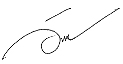  (ลงชื่อ)ผู้บันทึกรายงานการประชุม                                           (นางวิภาวดี  เตียวยืนยง)				       เจ้าพนักงานธุรการปฏิบัติงาน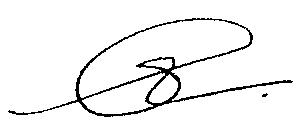  (ลงชื่อ)       ผู้ตรวจรายงานการประชุม				         (นางสาวอมรา  โกศลสุรภูมิ)                        	            หัวหน้าฝ่ายการประชุมและกิจการสภา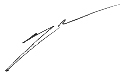  (ลงชื่อ)          ผู้ตรวจ / ทาน          			 		  (นายอดิศักดิ์  สมจิตต์)					  	         หัวหน้าสำนักปลัดเทศบาล	ลำดับมาตรการการปฏิบัติงานหน่วยงานที่รับผิดชอบหมายเหตุ1ปิดทางน้ำเสียไม่ให้รั่วไหลลงบึง- ปิดทางน้ำบริเวณประตู 6 (ด้านสนามกีฬาExtreme) และด้านเจ้าแม่สองนางดำเนินการแล้วสำนักการช่าง2ตรวจวัดคุณภาพน้ำ (ค่าออกซิเจน)ทุกวันสำนักการช่าง3เก็บตัวอย่างน้ำส่งวิเคราะห์ คุณภาพน้ำที่มหาวิทยาลัยขอนแก่นดำเนินการแล้วสำนักการช่างรอผลวิเคราะห์4ตักสาหร่ายออก โดยพนักงานทุกวันสำนักการช่าง/ฝ่ายป้องกันฯ เมืองเก่า5ดูดสาหร่ายออก โดยใช้รถดูดเลน- ทางเข้าร้านอาหารบัวหลวงทุกวันสำนักการช่าง6สูบน้ำเน่าเสียออก- ตั้งเครื่องสูบน้ำบริเวณฝั่งเจ้าแม่กวนอิม- ตั้งเครื่องสูบน้ำบริเวณประตู 6ทุกวันสำนักการช่าง7เทน้ำอีเอ็ม บริเวณริมฝั่งเพื่อช่วยบรรเทากลิ่นทุกวันสำนักการช่าง/ฝ่ายป้องกันฯ เมืองเก่า8เติมอากาศ โดยเครื่องเติมอากาศ- บริเวณทางเข้าร้านอาหารบัวหลวงทุกวัน หรือตามความเหมาะสมสำนักการช่าง9ฉีดพ่นจุลินทรีย์ เพื่อกำจัดไนโตรเจน และฟอสฟอรัสที่เป็นธาตุอาหารของสาหร่ายเริ่ม 6 มิ.ย. ๒๕60 วันละ 2 รอบสำนักการช่าง/ฝ่ายป้องกันฯ (สำนักปลัด)